Acceso al cuaderno de clase y configuración del acceso directo al mismoAcceso     Seleccione uno/Alumnado/Alumnado/Seguimiento académico/Cuaderno de claseAcceso directo    Accesos directos    /  Configuración de accesos directos del usuario  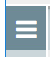 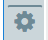     Nuevo      /   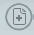 Creación de actividades evaluables en el cuaderno.Seleccione uno/Alumnado/Alumnado/Seguimiento académico/Cuaderno de clase/Nueva 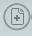 Delimitación del modelo de calificación en el cuaderno. Medias.Seleccione uno/Alumnado/Alumnado/Seguimiento académico/Cuaderno de clase/Parámetros/Modelo de calificación/Seleccionar curso/Configurar (Tildar las Categorías Evaluables y asignarles un peso en % que en total sume 100).Creación de cheks diarios en el cuaderno.Seleccione uno/Alumnado/Alumnado/Seguimiento académico/Cuaderno de clase/Nueva /Tildar  “¿Es un “check?”Introducción de anotaciones de comportamiento diario en el cuaderno.Seleccione uno/Alumnado/Alumnado/Seguimiento académico/Cuaderno de clase/Cuaderno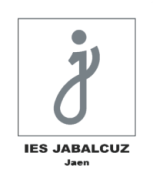 GRUPO DE TRABAJO“LAS TICS COMO FACILITADORAS DEL TRABAJO EN CASA”SESIÓN 2: Cuaderno de clase